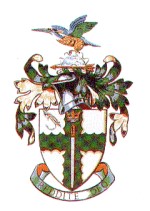 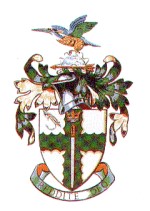 REDDITCH NETBALL LEAGUE CONSTITUTIONThe League shall be called ‘The Redditch Netball League’ and shall      comprise a Summer and Winter Season. The objectives of the League shall be; To promote and encourage Netball. To further friendly feelings between all clubs. To raise the standard of play and umpiring. Registration fees and fines will be determined by the Executive    Committee at the start of each season. Both are non- returnable. An Annual General Meeting shall be held in September of each year at       which the Executive Committee shall be elected. The League shall be governed by a Committee of five people comprising; Chairperson, Vice Chairperson, Secretary, Fixtures Secretary & Treasurer.  These members to comprise the ‘Executive Committee’. Each team in the League should have their elected delegate present at each meeting, these delegates to form the ‘Committee’. There must be at least three     Executive Committee members and half of the total team delegates present at each meeting to form a quorum.The Executive Committee shall resign at the Annual General Meeting but are eligible for re-election.   The Executive Committee may co-opt during the season other League    members to perform designated tasks, e.g Minutes Secretary. These    shall be non-voting members of the Executive Committee. There shall be no more than two voting members from any one club on the Executive Committee. The Executive Committee, in conjunction with the Committee, shall deal      with all matters not covered by the Constitution and Rules. In case of    disagreement, the Executive Committee may decide the final ruling. All players must be over l4yrs of age or, attain the age of 14 in the     current year being defined as that running from August 31st. New teams joining the League will be placed in the division appropriate to their standard wherever possible. Such placement is at the discretion of the Executive Committee. The number of teams in each division will be decided by the Executive  Committee at the beginning of each season.10.The Executive Committee, in conjunction with the Committee, shall have the power to refuse admittance, suspend or expel any team, or individual, whose conduct they consider to be detrimental to the objectives of the League, as stated in Para 2. 11.The Constitution and Rules may not be significantly altered unless approved by the Executive Committee and the Committee at the Annual General Meeting or by calling an Extraordinary General Meeting. Such amendments or deletion to be put in writing 21 prior to such AGM/EGM to the Secretary of the League. All teams wishing to join the Redditch Netball League should be      affiliated to the All England Netball Association. A Disciplinary or Grievance Committee may be appointed by the Committee by requesting Volunteers from within the affiliated members of the RNL. The representatives must include the Chairperson and the Secretary of the RNL Committee unless they are directly involved in any proposed action. Other representatives to include registered participants to the league. The nominees should be co-opted onto the RNL Committee and shall attend      any such disciplinary meetings at the request of the Committee. No      representative may vote or take part in a discussion in which they have  an interest or be part of the team/club.